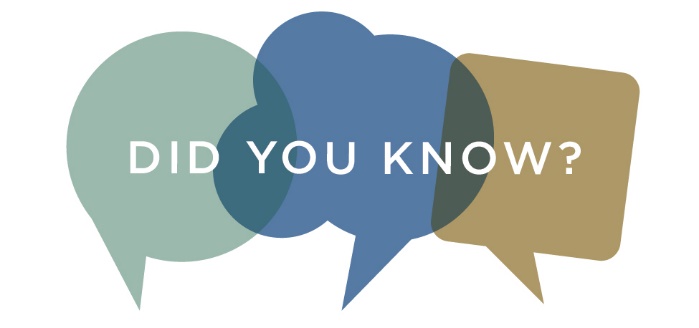 Baltimore County Public Library offers free online tutoring from a real-live, human person, every afternoon and evening.BrainfuseGet expert help from tutors at Brainfuse. Have your library card number and password ready.Chat live from 2 p.m. to midnight, seven days a week. Spanish-speaking tutors are availableSend a Question and get an answer within 24 hoursUse SkillSurfer to practice long division, improve reading comprehension and learn other key skillsSubmit a writing sample to the Writing Lab and get feedback on structure, grammar, style and content to help you better organize and present your thoughts and informationResearch DatabasesUse our online databases for research and school assignments. Many contain full-text articles from magazines, journals, current and historic newspapers, encyclopedias and more. A valid library card is required.